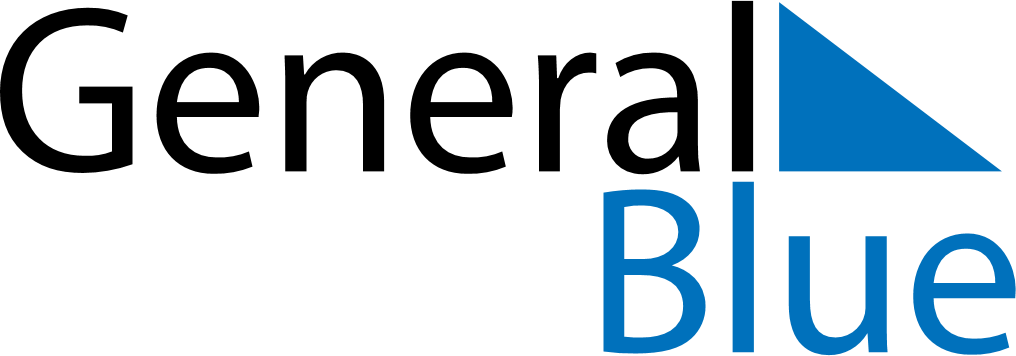 May 2021May 2021May 2021May 2021HondurasHondurasHondurasSundayMondayTuesdayWednesdayThursdayFridayFridaySaturday1Labour Day23456778910111213141415Mother’s Day161718192021212223242526272828293031